Thème : Ondes et signaux (signaux et capteurs)Objectifs : Produire et utiliser une courbe d’étalonnage reliant la résistance d’un système avec une grandeur d’intérêt (la température).Mesurer une grandeur physique à l’aide d’un capteur électrique résistif. ProblématiqueComment mesurer une température à l’aide d’une thermistance ?Documents mis à dispositionQuestion préliminaireA partir des documents 1 et 3, compléter le texte suivant : APPLa tension d’alimentation VCC est constante : VCC = …….. . D’après la loi des mailles, si UAB diminue alors Vout ……………… et inversement.Lorsque   augmente alors R1 ……………… et UAB …………….. (d’après la loi d’Ohm).Ainsi, lorsque   augmente alors Vout (tension mesurée) ………………… .Travail à réaliserA l’aide des documents 1 à 4 proposer une démarche expérimentale permettant d’utiliser une thermistance comme capteur de température ? ANAUne fois validé par le professeur, mettre en œuvre le protocole expérimental. REAQuelques conseils :Utiliser une gamme de température comprise entre la température ambiante et 50°C.Solidariser le thermomètre et la thermistance, par exemple à l’aide d’un fil electrique monobrin non dénudé.Pour éviter un court-circuit, les soudures de la thermistance avec les fils monobrins peuvent être protégées avec une gaine thermo-rétractable.Dans le cas d’une manipulation en binôme, relever directement les valeurs expérimentales dans un tableur, tel que Regressi.A partir des fonctionnalités du tableur, modéliser les points expérimentaux par la fonction mathématique qui vous semble la plus adéquate. Relever l’équation obtenue : Vout = f(ϴ). REA, VALVérifier le bon fonctionnement de votre « thermomètre ». VALUn pas vers la prochaine séance de TP…A partir de l’équation de la courbe d’étalonnage précédente, exprimer ϴ en fonction de Vout. Evaluation par compétences et indicateurs de réussite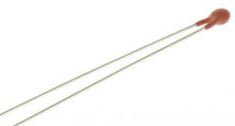 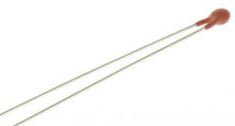 CompétencesS'APProprierANAlyser REAliserVALiderCOMmuniquerCoefficient12331Document 1 : Un capteur électrique, la thermistanceUn capteur est composant électronique permettant de faire le lien entre une grandeur physique que l'on souhaite mesurer (ici la température) et une tension électrique.Une thermistance est l'un des principaux capteurs de température utilisé en électronique et basé sur la variation de la résistance électrique en fonction de la température. Dans le cadre de ce TP, une thermistance de type CTN (Coefficient de Température Négatif) est utilisée : sa résistance diminue lorsque la température augmente et inversement. 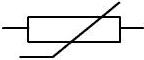 Son symbole est le suivant :Document 2 : Tracé de la courbe d’étalonnage d’une thermistanceChaque capteur possède ses propres caractéristiques : la courbe d'étalonnage d'une thermistance sert à établir une relation mathématique entre une tension mesurée en sortie d’un montage électrique contenant la thermistance et la température du milieu.Pour obtenir une telle courbe il faut faire varier la température du milieu, ϴ (en °C) et mesurer la tension de sortie, Vout (en V) (cf. Document3).Remarque : la tension mesurée n’est pas directement celle aux bornes de la thermistance, on utilise un pont diviseur de tension (PDDT) présenté dans le document 3.Les valeurs de Vout et de ϴ sont relevées directement dans un tableur, tout au long de l’expérimentation.La courbe d’étalonnage correspond à la modélisation de la représentation graphique Vout = f(ϴ) obtenue, par le modèle mathématique le plus adéquat.Document 3 : Le pont diviseur de tensionLe montage électrique à réaliser utilise un pont diviseur de tension*, une résistance, R2 = 6,9 kΩ, une thermistance CTN S861/10K/1/F40 de résistance variable R1, un générateur de tension continu VCC = 5V et un voltmètre permettant de mesurer la tension Vout qualifiée de tension de « sortie » du montage.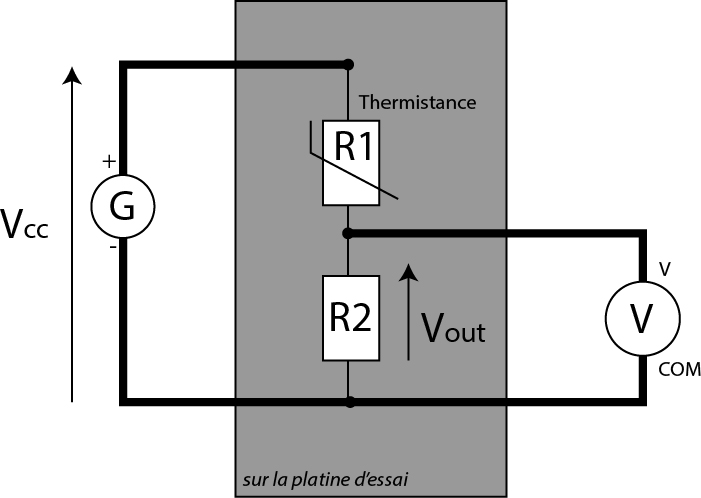 * Un pont diviseur de tension est un montage qui permet de diviser la tension d’alimentation (UAC). Ainsi la tension de « sortie » va pouvoir varier de 0 à 5V.Formule du pont diviseur de tension :  Document 4 : Matériel mis à disposition1 bain-marie avec plaque chauffante et dispositif d’agitation magnétique.1 potence avec plusieurs pinces et noix de serrage.1 erlenmeyer de 250 mL.1 thermomètre électronique.1 fer à souder, du fil d’étain et une « 3ème main » (ou porte-composants pour soudure).1 gaine thermo-rétractable pour fil électrique.Plusieurs fils électriques monobrins de différentes couleurs (dont 2 suffisamment longs à souder à la thermistance).2 pinces crocodiles.1 platine d’essais pour le câblage du montage électrique.1 thermistance CTN S861/10K/1/F40.1 résistance R2 = 6,9 kΩ (ou l’association en série de deux résistances de 4,7 kΩ et de 2,2kΩ).1 voltmètre.1 générateur de tension continue 5V.1 ordinateur muni d’un tableur-grapheur (Regressi).APPEL n°1Appeler le professeur pour lui présenter votre protocole ou en cas de difficultéAPPEL n°2Appeler le professeur pour lui présenter le résultat de vos mesures ainsi que la modélisation effectuéeouibofnonEvaluation des compétencesEvaluation des compétencesEvaluation des compétencesEvaluation des compétencesAPPJe sais répondre à la question préliminaireJe sais répondre à la question préliminaireJe sais répondre à la question préliminaireJe sais répondre à la question préliminaireABCDAPPJe sais appliquer la loi des mailles. ABCDAPPJe comprends le sens d’évolution la résistance d’une thermistance en fonction de la température.ABCDAPPJe sais appliquer la loi d’Ohm.ABCDANAJe sais élaborer une démarche expérimentaleJe sais élaborer une démarche expérimentaleJe sais élaborer une démarche expérimentaleJe sais élaborer une démarche expérimentaleABCDANAJe sais formuler une hypothèse pour répondre à la problématique.ABCDANAJe comprends l’intérêt du tracé de la courbe d’étalonnage d’un capteur électrique.ABCDANAJe sais rédiger un protocole expérimental à partir d’une liste de matériel mis à disposition.ABCDREAJe sais manipuler  Je sais manipuler  Je sais manipuler  Je sais manipuler  REAJe sais mettre en œuvre un protocole expérimental.REAJe sais utiliser un tableur - grapheurJe sais utiliser un tableur - grapheurJe sais utiliser un tableur - grapheurJe sais utiliser un tableur - grapheurABCDREAJe sais utiliser un tableur - grapheur pour représenter graphiquement des résultats expérimentaux.REAJe sais modéliser une représentation graphique par une fonction mathématique.VALJe sais exploiter une courbe d’étalonnageJe sais exploiter une courbe d’étalonnageJe sais exploiter une courbe d’étalonnageJe sais exploiter une courbe d’étalonnageABCDVALJe sais décrire la courbe d’étalonnage modélisée.ABCDVALJe sais répondre à la problématique.ABCDVALJe sais tester la courbe d’étalonnage obtenue.ABCDCOMJe sais communiquer à l’écrit Je sais communiquer à l’écrit Je sais communiquer à l’écrit Je sais communiquer à l’écrit ABCDCOMJe sais rédiger de façon claire une démarche expérimentale.ABCDCOMJe sais utiliser un vocabulaire scientifique et précis.ABCDCOMJe sais communiquer à l’oralJe sais communiquer à l’oralJe sais communiquer à l’oralJe sais communiquer à l’oralABCDCOMJe sais exprimer clairement mes idées.NOTE /10